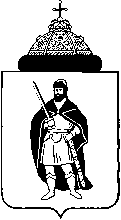 П Р И К А ЗОб итогах городского конкурса сочинений «…Высок и свят ваш подвиг незабвенный!», посвященного Году женщин в городе РязаниВ соответствии с приказом управления образования и молодежной политики администрации города Рязани от 4 сентября 2013 года №1031 «О проведении городских олимпиад, конкурсов, конференций учащихся в 2013-2014 учебном году»                                 с 16 сентября  по 10 октября 2013 года прошел городской творческий конкурс сочинений, посвященный Году женщин в городе Рязани. Цель конкурса – приобщение учащихся к изучению жизни, деятельности и судьбы женщин Рязани, прославивших наш город, популяризация нравственных идеалов и высоких поступков среди подрастающего поколения, развитие интеллектуальных и творческих способностей учащихся. В конкурсе приняли участие 69 учащихся 5-8 классов из 32 образовательных учреждений города.На основании вышеизложенногоПРИКАЗЫВАЮ:1. Утвердить решение жюри о победителях и лауреатах городского конкурса сочинений «…Высок и свят ваш подвиг незабвенный!» (приложение № 1).2. Руководителям образовательных учреждений объявить благодарность учителям, подготовившим победителей и призеров (приложение № 1).3. Руководителям образовательных учреждений объявить благодарность членам жюри городского конкурса сочинений «…Высок и свят ваш подвиг незабвенный!»                   (приложение № 2). 4. Директору МБУ «ЦМиСО» (Васина О.С.) подготовить дипломы в адрес победителей и лауреатов конкурсов.5. Руководителям общеобразовательных учреждений города рассмотреть итоги конкурса, проанализировать результаты и довести эти сведения до педагогических коллективов.Начальник управления 				       			                   В.В. Ерёмкин Пронина Д.Н., Стенищина Е.Н.92-84-88 Приложение № 1Победители и лауреаты городского конкурса сочинений«…Высок и свят ваш подвиг незабвенный!»,посвященного Году женщин в городе РязаниПриложение № 2 Список жюри городского конкурса сочинений «…Высок и свят ваш подвиг незабвенный!», посвященного Году женщин в городе РязаниАДМИНИСТРАЦИЯ ГОРОДА РЯЗАНИУправление образования и молодежной политикиот «15» октября 2013 года    № 1208№ФИО ученика№ОУКлассФИО учителяРезультат конкурса1Лебедева Анастасия 178Гришина В.Г.Победитель2Глушенкова Ольга697Кучерян Е.М.Лауреат IIстепени3Белякова Екатерина558Коряк О.В.Лауреат IIстепени4Хомутская Ольга 578Ивлева Е.Р.Лауреат III степени5Буханова Лиза148Усова Е. А.Лауреат III степени6Эйрих Виктория 346Сумина О. Л.Победитель 7Селиванова Яна 405Виноградова С.В.Лауреат II степени8Болашонков Дмитрий 586Феоктистова С.В.Лауреат III степени9Брыкова Татьяна465Солопова Л.В.Лауреат III степени№ФИОДолжность№ОУ1Суворова З.Еучитель русского языка и литературы82Саратова С.З.педагог-организатор доп. образованияМБОУ ДОД«Созвездие»3Кучерян Е.М.учитель русского языка и литературы694Добедина Н.В.учитель русского языка и литературы175Родина Л.В.учитель русского языка и литературы736Белошенкова О.А.учитель русского языка и литературы72